Plan van aanpakAchtergrond:In dit project zal er een ‘’nieuwe’’ Koffiezetapparaat ontworpen worden. Er is een voorbeeld koffiezetapparaat ingekocht en deze zal helemaal uit elkaar gehaald worden om er achter te komen wat voor onderdelen deze heeft en welke functies die bevatten. Ook heb ik een ontwerp toegewezen gekregen van de opdrachtgevers. Nu is het de bedoeling dat ik het ontwerp van de opdrachtgevers uitwerk zodat het alle functies van de voorbeeld koffiezetapparaat bevat. 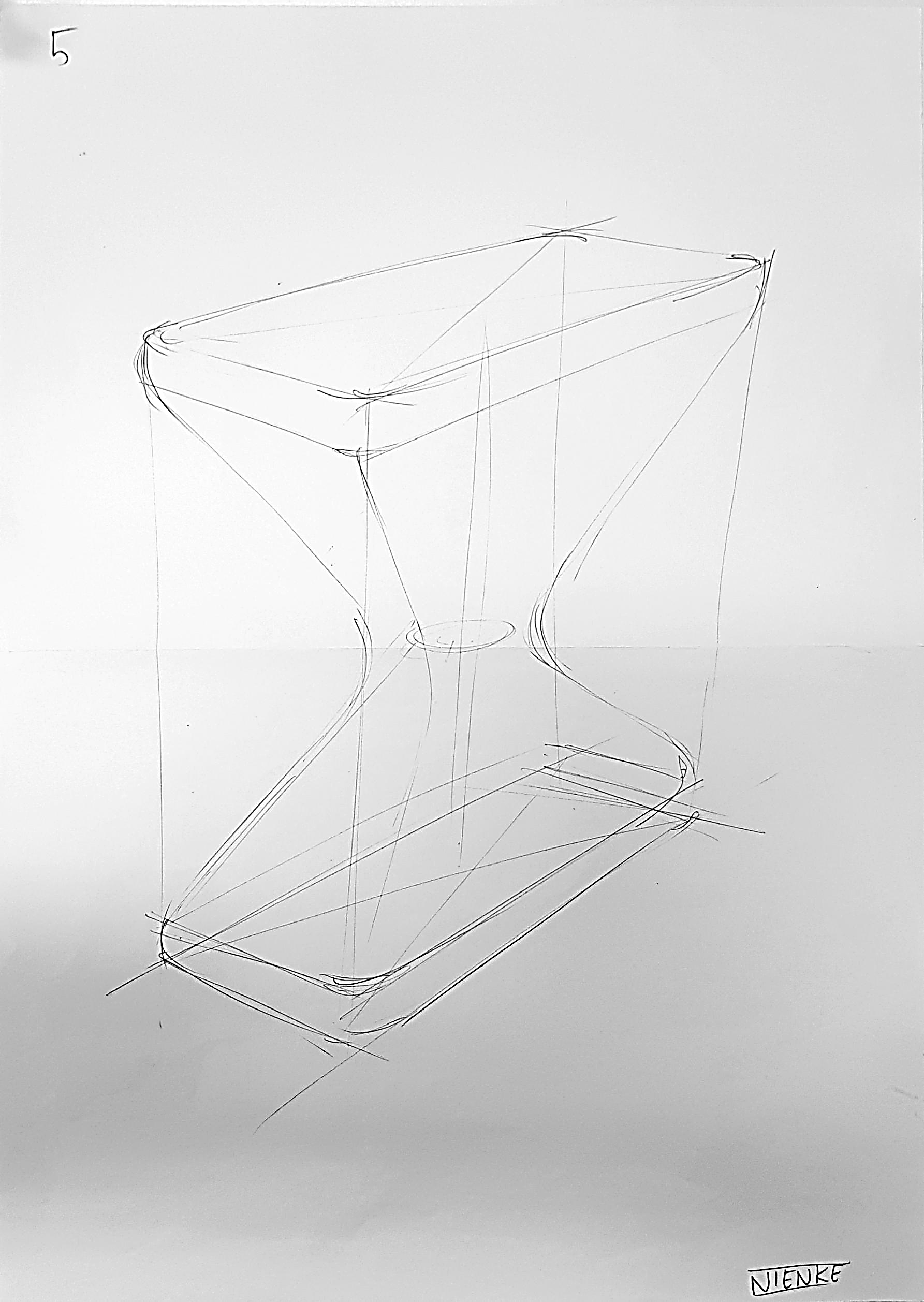 ProbleemstellingHoe kan ik een koffiezetapparaat ontwerpen die de zelfde functies heeft als het voorbeeld model maar die qua ontwerp aansluit op de eisen en wensen van de opdrachtgevers.Deel problemenHoe Wat voor functies heeft een koffiezetapparaat?Hoe is een koffiezetapparaat vanuit de binnenkant geconstrueerd?Welken componenten heeft een koffiezetapparaat?Rand voorwaardenMaterialen3.1.1. Karton3.1.2. Kunststof platen3.1.3. 3D print filament3.1.4. Piepschuim3.1.5. Leer3.1.6. Spuitbus3.1.7. Aluminium3.1.8. MetaalVoorzieningenWerk ruimteTijdPC of laptopSolidworksInternetPrinterSoftware (voor 3D printer en photoshop)Schrijf benodighedenZwarte balpenA3 en A4 papierMachines3D printerLaser snijderFreesAccu boorDraadbuigerKolomboorVacuüm vorm apparaatVerf föhnHand gereedschapSchaarSchuifmaatLiniaalBlokhaakStanley mesGeodriehoekOp te leveren productenPlan van aanpakPlanningMorfologisch overzichtMateriaal en onderdeel keuzeConstructie keuzeProductie keuzeDFMDFAWerktekeningenCADVerbetervoorstellenFMDAGebruiksaanwijzingOnderhoudsrapportAfbakeningen en risico’sAfbakeningenEr wordt geen verpakking gemaakt voor het product.Er komt geen gebruiksaanwijzing bij het product.risico’sDyslexie, is een risico voor mijn verslaglegging. Hierdoor is een grote kans op spelfouten.Door dat we momenteel in een pandemie zitten waarin oudere een kwetsbare groep is, kan het zijn dat het langer duurt voor er getest kan worden en enquête kan afleggen.KwaliteitPlan van Aanpak
Het PvA word met de volgende onderdelen opgesteld: achtergronden, probleemstelling, randvoorwaarden, op te leveren producten, afbakening/risico’s, kwaliteit, projectfasering,  project organisatie en de planning. Het PvA moet grammaticaal in orde zijn. Planning
Alle taken worden realistisch ingedeeld op een logische volgorde. Als er grote wijzigingen plaats vinden dan moet er een nieuwe planning gemaakt worden met de juiste gegevens. De planning word weergegeven in een strokenplanning in Excel.Idee schetsen De schetsen worden met de hand gemaakt. Hierbij word gebruik gemaakt van een zwarte ballpoint. De schetsen worden in een driepuntperspectief getekend.ImagepanelDe imagepanel bestaat uit duidelijke afbeeldingen van een formaat dat het nog leesbaar is. De afbeeldingen moeten samen een geheel vormen en de sfeer overbrengen die bedoeld word.SpuugmodelletjesDe spuugmodelletjes zijn van zodanige kwaliteit dat deze het werkingsprincipe aan tonen dat aangetoond word. PNIBij de gemaakte schetsen worden eerlijk alle positieve en negatieve punten gegeven van de tekening. FunctieboomDe functieboom word opgesteld met hoofdfunctie en daarna verschillende deelfuncties en vervolgens in sub-functies. Deze functies worden op een logische volgorde weergegeven.Morfologisch overzichtHet morfologische overzicht bestaat uit (technische) deelproblemen die je uit de gemaakte functieboom haalt. Voor deze deelproblemen worden oplossingen gegeven. ConceptenDe concepttekeningen  kunnen handschetsen of 3D tekeningen zijn die het concept duidelijk weergeven. Als het handschetsen zijn moeten ze in driepuntsperspectief getekend zijn met een zwarte ballpoint. KesselringmethodeDe Kesselring methode bestaat uit twee tabellen die een score geven voor functionaliteit en voor fabricage. Deze gegevens dienen naar waarheid te worden ingevuld. Materiaal keuzeEr word realistich gekeken welke materialen er het beste voor jouw product gebruikt kunnen worden dit kan onderbouwd worden door kosten  en materiaal eigenschappen  DFMDoor realistisch te kijken hoe je iets beter kan maken door gebruikt te maken van het kaf van het koren. DFAEr worden juiste tabellen gebruikt en het dient naar eerlijkheid ingevuld te worden zodat er realistische verbeter punten uitkomen.FMEACADWerktekeningenDe werktekeningen zijn volgens correct manier opgesteld en met de juiste maten. Ook staan er geen onnodige maten bij.